REQUERIMENTO Nº 1006/2018Requer informações acerca de manutenção e reparo em boca de lobo existente na Rua Theodoro Bataglia, próximo ao nº 94, no Bairro Vista Alegre. Senhor Presidente,Senhores Vereadores, CONSIDERANDO que, este vereador foi procurado por inúmeros munícipes,   reclamando que abriu uma cratera ao lado da boca de lobo, existente na Rua Theodoro Bataglia, próximo ao nº 94, no Bairro Vista Alegre, , e solicitam providências, quanto à verificação saída de água suja e com odor, o que esta trazendo sérios riscos á saúde dos munícipes.REQUEIRO que, nos termos do Art. 10, Inciso X, da Lei Orgânica do município de Santa Bárbara d’Oeste, combinado com o Art. 63, Inciso IX, do mesmo diploma legal, seja oficiado o Excelentíssimo Senhor Prefeito Municipal para que encaminhe a esta Casa de Leis as seguintes informações: 1)É de conhecimento da administração o fato?2) Quando será feito a manutenção no local?           3º) Outras informações que se julgar necessário.Plenário “Dr. Tancredo Neves”, em 24 de julho de 2.018.Carlos Fontes-vereador-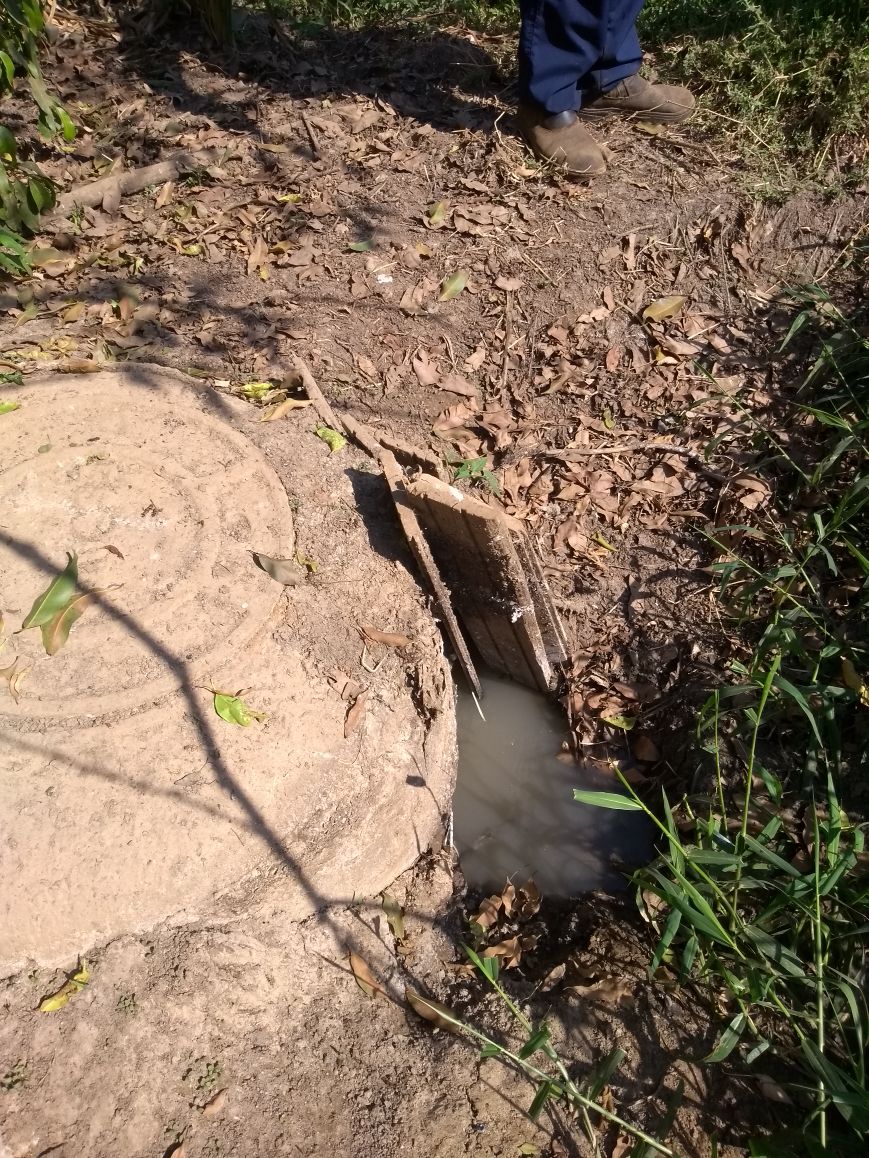 